Pozdravljeni moji osmošolci.Tokrat bomo ODS izvedli v živo preko videokonference.  Razredno uro bomo izvedli z enim dnevom zamika. Imeli jo bomo v sredo 15. 4. ob 9. uri. Do takrat si na računalnik ali na telefon namestite aplikacijo Zoom, če je seveda dosedaj še niste.Prosim, da se na razredno uro pripravite. Vsak od vas bo po abecednem vrstnem redu dobil priložnost, da na kratko pove, kaj počne, kako se počuti, koliko časa mu vzame delo za šolo… Če imate kakršnekoli težave s šolskim delom, oddajanjem nalog ali karkoli drugega, imate seveda zdaj priložnost, da to poveste.Ne pozabite priključiti kamero, da se vidimo vsaj na daljavo. Zvok na začetku izključite in ga prižgite, ko imate besedo.Spodaj vam pošiljam link do prijave (Join Zoom Meeting) na razredno uro ter številko sestanka (Meeting ID).Time: Apr 15, 2020 09:00 AM Join Zoom Meetinghttps://us04web.zoom.us/j/4269560915?pwd=azRWSUxqZjdpTlhqQWRhWm94aW11QT09Meeting ID: 426 956 0915Password: 4k6msKLepo vas pozdravljam. Veselim se, da se po dolgem času spet vidimo.Vaša razredničarkaTehnična navodila:Srečanje bo potekalo preko programa Zoom, zato prosim, da si namestite ta program na računalnik. To vam bo vzelo samo par minut časa. 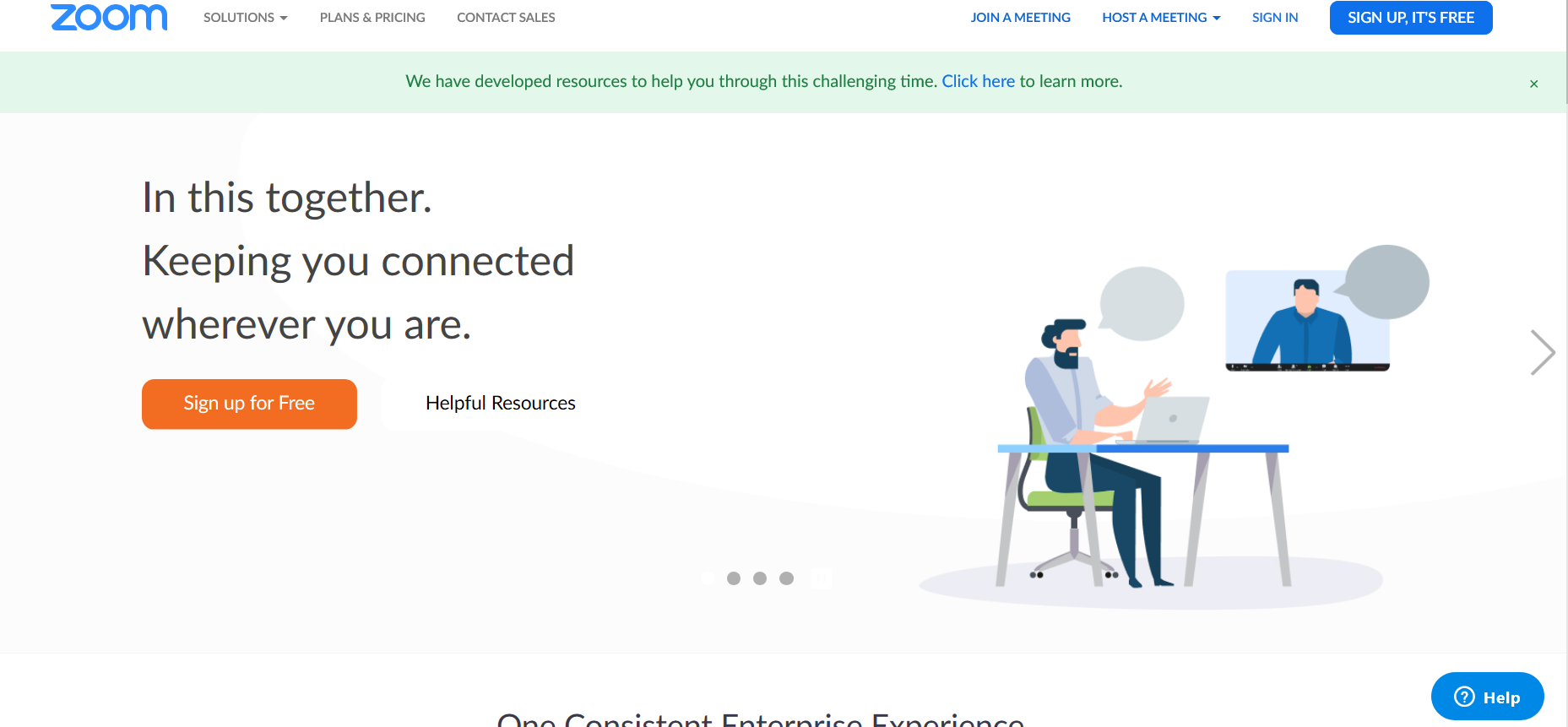 Takole bo izgledalo, ko boste namestili program. Ko bo potrebno se priključiti srečanju, samo zgoraj desno kliknete na JOIN A MEETING in vpišete kodo.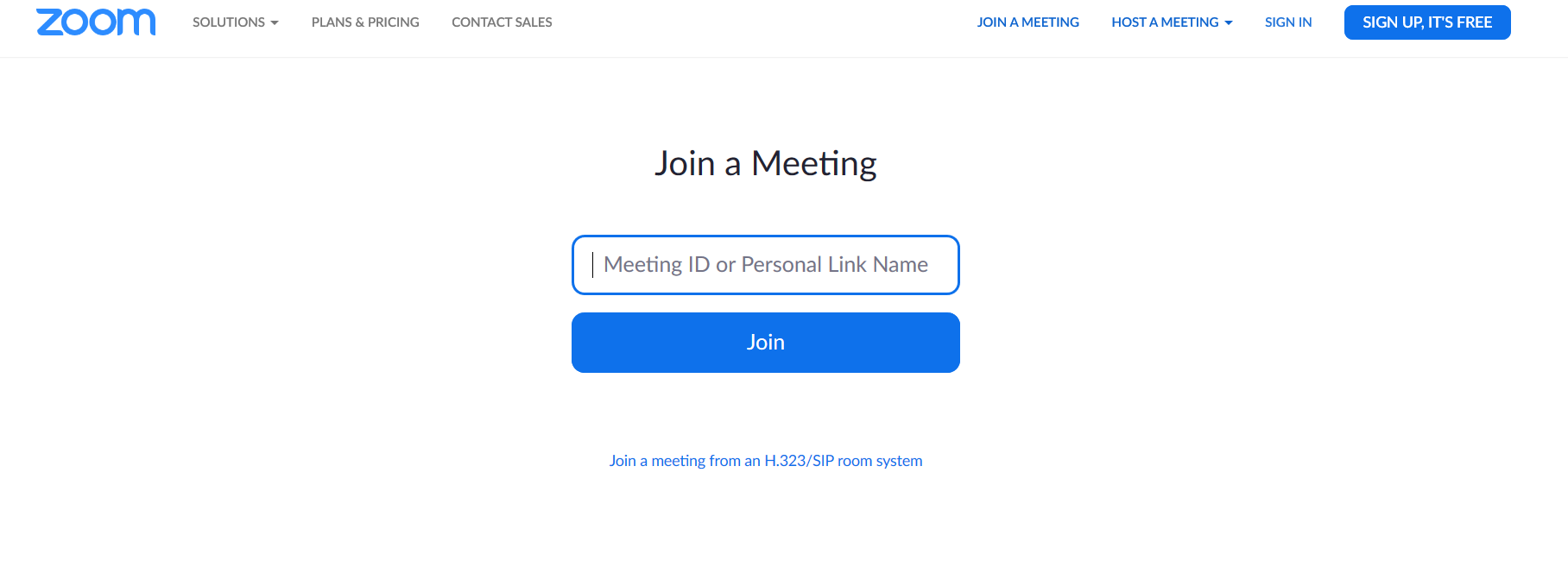 